MATES 27/3/2020COMPLETA ESTAS TRES ACTIVIDADES. PISTAS:EN LA 5, LA FIGURA TIENE 5 CARAS, NO?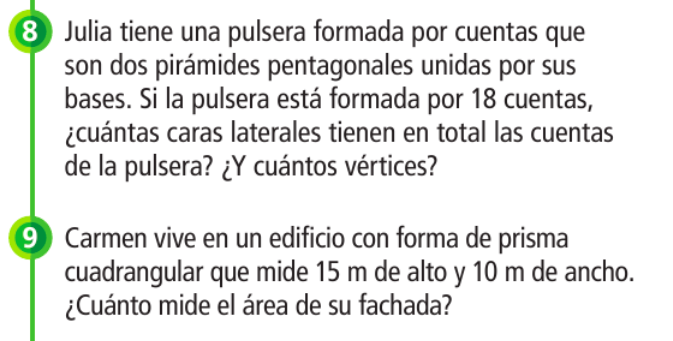 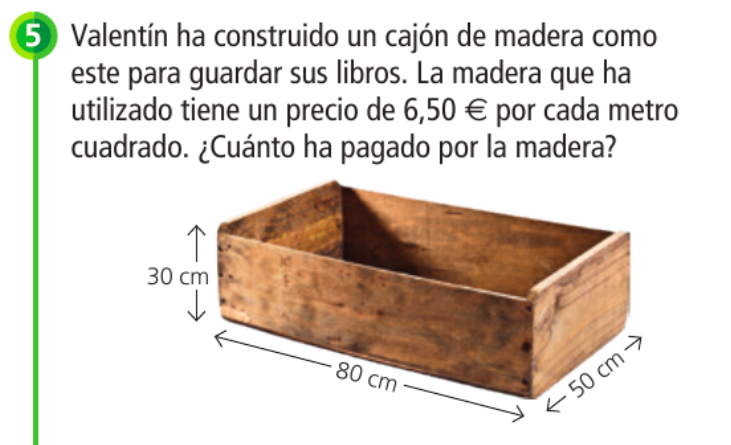 EN LA 8, PIENSA EN LAS CARAS LATERALES DE UNA Y LUEGO LA MULTIPLICAS X18EN LA 9, 